Questions? Contact me at www.diane_bruns@rimsd.k12.ca.us or via my website, at www.rimsdbruns.weebly.com   		Spelling: Lesson 9		Compound Wordswildlife		______________________uproar		______________________home run	______________________headache	______________________top-secret	______________________teammate	______________________wheelchair	______________________light bulb	______________________well-known	______________________throughout	______________________life preserver 	______________________barefoot	______________________part-time	______________________warehouse	______________________overboard	______________________post office	______________________outspoken	______________________up-to-date	______________________awestruck	______________________newscast	______________________This week’s Vocabulary Words:critical     clammy     secured     squalling     realization     elitecommotion     annoyance     demolished     bundle	*Next Friday is the end of Trimester 1. If you still need to reach your AR point goal, please read extra this week and next, and be sure to take your quizzes.  Clear up your missing work now! Imagine, Believe,  Achieve!Monday29thTuesday30thWednesday31stThursday 1stFriday 2nd   Reading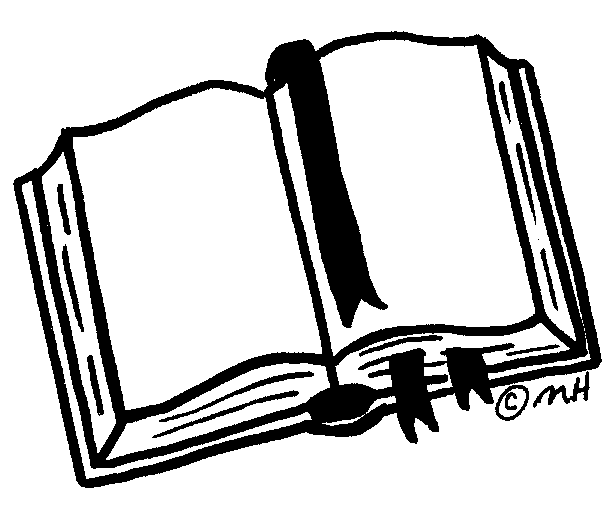 PE Today!8:30-9:20     “Storm        Warriors”SSR/AR “Storm Warriors”SSR/ARReading GroupsSSR/AR“Forgotten Heroes”SSR/AR“Storm Warriors” TESTLanguage 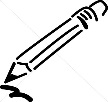 ArtsRN 97-99VocabularyRN pages103-105Library Today!11:30-12:10RN 106-108All “Storm Warriors” RN pages dueVocab testClose Reader pages due!GrammarTestSpelling            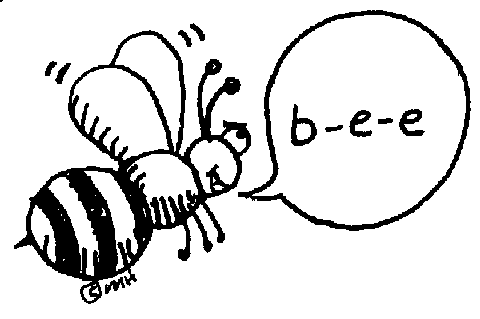 Pretest and CursiveRN 100RN 101RN 102Spelling TestMath  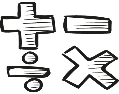 Think CentralPMT 3.5Go Math!3.5Think CentralPMT 3.6Go Math!3.6Think Central PMT 3.7Science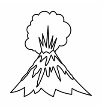 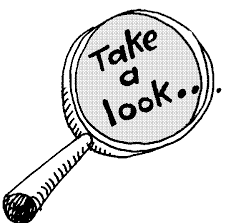 eSTEMPlanetsWednesdayPLCMinimum DayeSTEMPlanetsHistory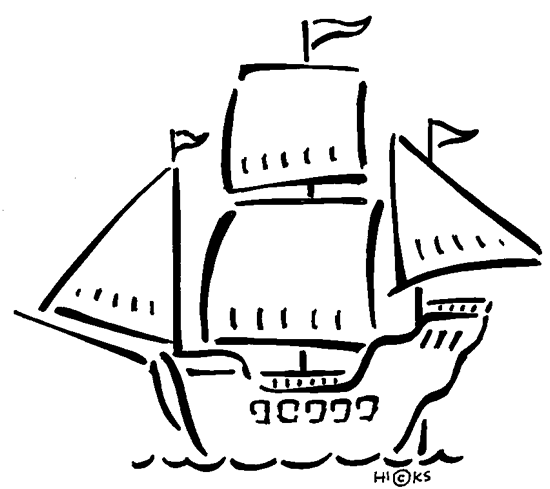 Ch. 3 ExplorersCh. 3 ExplorersHomework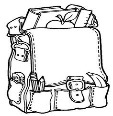 Finish today’s assignments&Read for 20minReading LogFinish today’s assignments&Read for 20minReading LogFinish today’s assignments&Read for 20 minReading LogFinish today’s assignments&Read for 20 minLog & SummaryReading Log and Summary Due!Rdg. Log = 4 pts Summary = 6 pts